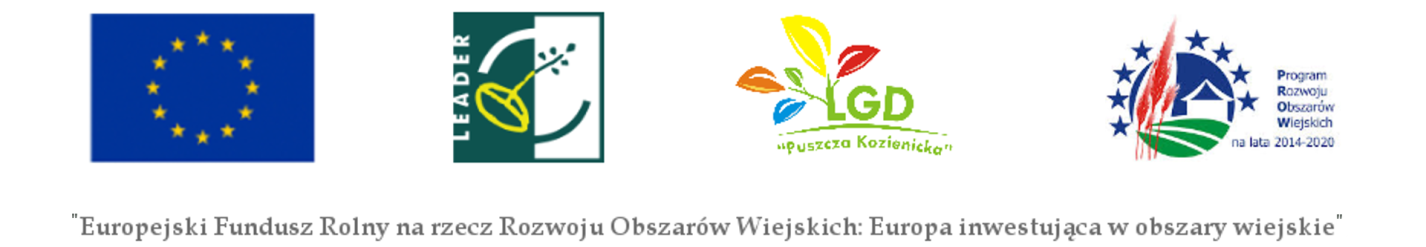 Analiza SWOTWykonanie analizy będzie wieloetapowe. Na początek – i to jest ważne – prośba do uczestników spotkań konsultacyjnych o zidentyfikowanie czynników wpływających na rozwój obszaru. Identyfikacja i ich wpisanie w diagram na odwrocie kartki, pozwoli na diagnozę obszaru w oparciu o szerokie społeczne spojrzenie. Następnie zostanie przeprowadzona analiza zgromadzonych informacji i przygotowane zestawienia słabych, mocnych stron, zagrożeń i szans jako podstawa do pracy na warsztacie diagnostyczno-strategicznym. W kolejności na warsztacie diagnostyczno-strategicznym zostanie przeprowadzona pełna analiza SWOT w oparciu 
o którą zostaną zidentyfikowane problemy do ujęcia w nowej Lokalnej Strategii Rozwoju.Ważne jest wyznaczenie pola działania określonego z jednej strony przez silne strony obszaru LSR i jego szanse, z drugiej strony przez słabe strony i zagrożenia zewnętrzne. Analizując silne i słabe strony, należy je traktować, jako cechy wewnętrzne obszaru, zależne od mieszkańców/LGD, na które można wpływać i je zmieniać. Szanse i zagrożenia opisują otoczenie zewnętrzne, na które mieszkańcy/LGD nie mają wpływu, ale które bezwzględnie mają związek z obecną sytuacją obszaru i mają lub mogą mieć w przyszłości znaczenie dla jego sytuacji. Czynniki wewnętrzne pozytywne – silne strony, atuty danego obszaru. Cechy wyróżniające obszar LSR od innych obszarów np. sąsiadujących np. tereny pod inwestycje, położenie geograficzne, dobre warunki do rozwoju turystyki. Czynniki wewnętrzne negatywne – słabe strony danego obszaru, będące konsekwencją ograniczeń zasobów np. niewystarczająca infrastruktura turystyczna, niska przedsiębiorczość mieszkańców. Czynniki zewnętrzne pozytywne – szanse, korzystne tendencje w otoczeniu zewnętrznym danego obszaru, które właściwie wykorzystane mogą stanowić impuls rozwojowy np. rozwój turystyki, rozwój przedsiębiorczości. Czynniki zewnętrzne negatywne – zagrożenia, niekorzystne tendencje w otoczeniu zewnętrznym, które mogą być barierą dla rozwoju obszaru np. konkurencja sąsiednich obszarów, spowolnienie gospodarcze skutkujące brakiem zainteresowania obszarem przez inwestorów. Prośba o wypełnienie tabelki, zgodnie z posiadaną wiedzą i osobistą oceną sytuacji.PozytywneNegatywneWewnętrzne: mamy na to wpływMocne strony: (wszystko to co stanowi atut, przewagę, zaletę obszaru)Słabe strony: (wszystko to co stanowi słabość, barierę, wadę obszaru)Zewnętrzne: nie mamy na to wpływuSzanse: (wszystko to co stwarza szansę korzystnej zmiany na obszarze)Zagrożenia: (wszystko to co stwarza niebezpieczeństwo nieosiągnięcia celów nowej LSR)